   Klasa II liceum – wykaz podręczników na rok szkolny 2013/14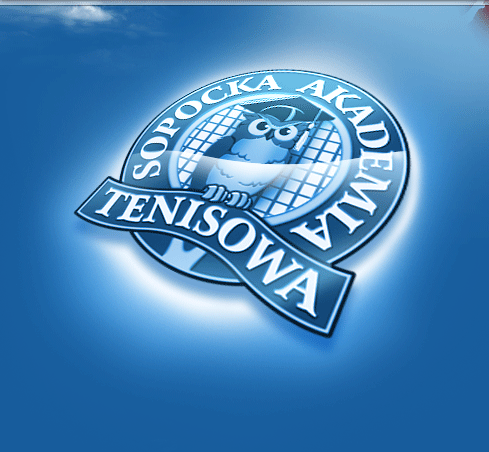 Podręczniki prosimy kupować w nowej wersji!PrzedmiotAutor podręcznikaTytuł podręcznikaWydawnictwo Język polski PODRĘCZNIKI W PRZYGOTOWANIU – INFORMACJA WE WRZEŚNIUPODRĘCZNIKI W PRZYGOTOWANIU – INFORMACJA WE WRZEŚNIUPODRĘCZNIKI W PRZYGOTOWANIU – INFORMACJA WE WRZEŚNIUJęzyk angielskiM. RosińskaMarcin SmolikMatura Masters IntermediateRevise for Matura RepetytoriumMacmillanMacmillanJęzyk niemieckiK. Łuniewska,  U. Tworek, Z. WąsikAlles klar  2a/2b (poziom podstawowy). Język niemiecki.WSiP    Historia i społeczeństwoPraca zbiorowaPoznać przeszłość (seria). Historia i społeczeństwoNowa EraMatematykaM. Karpiński, M. Dobrowolska, M. Braun, J. LechMatematyka 2. Podręcznik. Zakres podstawowy. Nowa wersja. WYD. WRZESIEŃ 2013 + MultipodręcznikGWOFizykaINFORMACJA O PODRĘCZNIKACH ZOSTANIE PODANA WE WRZEŚNIUINFORMACJA O PODRĘCZNIKACH ZOSTANIE PODANA WE WRZEŚNIUINFORMACJA O PODRĘCZNIKACH ZOSTANIE PODANA WE WRZEŚNIUChemiaMaria Litwin, Szarota Styka-Wlazło, Joanna Szymońska  To jest chemia, zakres rozszerzony. Chemia ogólna i nieorganiczna. Podręcznik dla liceum ogólnokształcącego i technikum. Zakres rozszerzony. 2012BiologiaM. GuzikBiologia na czasie cz. 1. Poziom rozszerzonyNowa EraGeografiaM. Zawadzka  - KucCiekawi świata 1. Zakres rozszerzonyOperonPrzyrodaM. Galikowski i in.Przyroda cz. 1Nowa EraPrzysposobienie obronneINFORMACJA O PODRĘCZNIKACH ZOSTANIE PODANA WE WRZEŚNIUINFORMACJA O PODRĘCZNIKACH ZOSTANIE PODANA WE WRZEŚNIUINFORMACJA O PODRĘCZNIKACH ZOSTANIE PODANA WE WRZEŚNIUReligiaM. Zbigniew SJ (red.)Drogi świadkó Chrystusa w świecie. Podręcznik do religii dla II klasy liceum i technikum + notes uczniaWydawnictwo WAMEtykaP. KołodzińskiEtyka (seria: Odkrywamy świat na nowo). Wyd. 2012Operon